ASSOCIATION FOR EVALUATION AND ACCREDITATION OF UNIVERSITY PROGRAMS IN MATHEMATICAL, NATURAL AND SOCIAL SCIENCES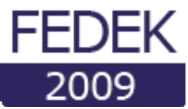 EVALUATION CRITERIA FOR FEF UNDERGRADUATE PROGRAMS(FEDEK)ASSOCIATION FOR EVALUATION AND ACCREDITATION OF UNIVERSITY PROGRAMS IN MATHEMATICAL, NATURAL AND SOCIAL SCIENCESZincirlidere Caddesi, 86 /4Meriçoğlu PlazaEsentepe, Şişli, 34394 İstanbulTel: (0212) 211 0281, (0212) 211 0282Fax: (0212) 211 0289fedek@fedek.org.trhttp://www.fedek.org.trEVALUATION CRITERIA FOR FEF UNDERGRADUATE PROGRAMSINTRODUCTIONThe aim of these criteria is to ensure the quality assurance of undergraduate-level FEF programs of at least 8 semesters or equivalent (240 ECTS credits) to meet the expectations of stakeholders and to support the continuous improvement of these programs. The relevant unit applying for the evaluation of FEF programs is obliged to prove that these programs meet the criteria stated in this document.DEFINITIONSThe following basic definitions must be used consistently in the evaluations carried out by using FEDEK criteria.Program Education Objectives: General statements describing the career goals and expectations of the graduates of the program.Program Outcomes: Expressions describing the knowledge, skills and behaviors that students must gain by the time they graduate from the program.Assessment: Process of identification, collection and organization of data and evidence carried out using various methods to determine the access levels to program educational objectives and program outcomes.Evaluation: Process of interpreting the data and evidence obtained from the assessments using various methods. The evaluation process must identify the access levels to program educational objectives and program outcomes, and must be used in decisions and actions to improve the program.Credit: A credit is equivalent to the educational load of a one-hour theoretical course or two to three hours of practical or laboratory work offered regularly each week during the semester.ECTS Credit: Credit defined in the European Credit Transfer System.I. GENERAL CRITERIACriterion 1 STUDENTSIn the evaluation of an FEF program, the quality, development and achievement of the students are important. Therefore:Students admitted to the program must have the necessary background to obtain the program outcomes within the planned period. The indicators considered in the admission of students must be monitored and their change over years must be evaluated.Criteria applied in the assessment of the credits taken by students in horizontal and vertical transfer, double major and minor applications and courses taken in other institutions and/or programs must be defined and applied in detail.With national and international agreements to be concluded and partnerships to be established by the institution and/or the program with other institutions, activities to promote and ensure student mobility must be carried out.Counseling service must be provided to guide students on course and career planning.Students' success in all courses and other activities within the program must be measured and evaluated in a transparent and consistent manner.The evaluation of student satisfaction must be done, these outcomes must be evaluated at various administration stages and the results of the evaluation must be submitted to the related units and individuals.In order to decide the graduation of the students, reliable methods must be developed and applied to determine that all the requirements of the program are fulfilled.Criterion 2 PROGRAM EDUCATIONAL OBJECTIVESFor each program to be evaluated, the program educational objectives must be defined.These objectives mustcomply with the definition of program educational objectives of FEDEK,comply with the mission of the institution, faculty and department,be determined by ensuring the participation of various internal and external stakeholders of the program in the process,be published in an easily accessible manner,be updated at appropriate intervals in line with the requirements of the program's internal and external stakeholders.A process of assessment and evaluation used to determine and document the achievement of educational objectives must be established and operated. With the help of this process, it should be proved that the program educational objectives have been achieved.Criterion 3 PROGRAM OUTCOMESProgram outcomes should cover all the components of knowledge, skills and behaviors necessary to achieve the program educational objectives and should be defined so as to include the FEDEK outcomes listed in Table 3.1. Programs may define their own additional outputs, provided that they are consistent with the educational objectives.Table 3.1 FEDEK OutcomesAn assessment and evaluation process, which is used to periodically determine and document the level of realization of program outcomes, must be established and operated.Monitoring methods must be applied to prove that students, who fulfilled the graduation requirements, have achieved the program outcomes.Criterion 4. CURRICULUMThe program must have a curriculum supporting the educational objectives and program outcomes, and the curriculum must include the common components given in this criterion and the program-specific components given in Criterion 10.The teaching methods to be used in the implementation of the curriculum must be able to guarantee the acquisition of the desired knowledge, skills and behaviors by the students.An education system must be provided to ensure the implementation of the curriculum as envisaged and to ensure its continuous development.The curriculum must prepare students to use and apply the knowledge and experience they have acquired in the previous courses in their respective fields, including the relevant field competencies and realistic conditions/constraints (economics, environmental issues, sustainability, productivity, ethics, health, safety, social and political issues).The curriculum must include the following components: Basic education appropriate to the field of science concernedEducation appropriate to the field of science concernedAt least 25% elective courses that complement the content of the program for program objectives.At least 240 ECTS graduation credits of four-year undergraduate programs.Criterion 5 ACADEMIC PERSONNELThe academic personnel is the basic element of a teaching program. Therefore,The academic personnel must be in the number so as to have the sufficient academic level and to cover all areas of the program.The academic personnel must ensure that the program is maintained, evaluated and developed effectively.The academic personnel must be able to maintain relations with the relevant sector, professional organizations and employers.In addition to the execution of the curriculum, faculty members must be active in matters such as conducting scientific research, faculty member-student relations, student counseling, performing university services and professional development services.Assignment and promotion methods must exist and be implemented.Necessary qualification requirements must be sought in individuals who will be outsourced in support of teaching services.Criterion 6 ADMINISTRATION STRUCTUREThe institution and administration structure, its location within the parent institution, the relationship between teaching activities and support services must be defined.All strategies, programs and methods required for the assessment of teaching outcomes must be documented. These documents of the administration system must be understandable, accessible and applicable and be communicated to the individuals concerned.Archives must be kept using contemporary recording techniques.Administration must have established and operated methods to audit, examine and correct internal functioning.Criterion 7 INFRASTRUCTUREClasses, laboratories and the necessary equipment must be sufficient to achieve educational objectives and program outcomes.An appropriate infrastructure must be provided, that meets the social and cultural needs of the students outside the field, supports the development of the students by creating an environment for the activities in the field and keeps the student-faculty member relations alive.Units must provide their students with the equipment required in their relevant fields. Computer and IT infrastructures must be designed in a manner to support the program educational objectives.The library facilities offered to the students must be sufficient to achieve the educational objectives and program outcomes.Necessary security measures must be taken in the learning and living environments of the students.Infrastructure arrangements must be made for disabled people.Criterion 8 INSTITUTIONAL SUPPORT AND FINANCIAL RESOURCESThe university's administrative support, constructive leadership, financial resources and the strategy followed in the distribution of these must be at a level to ensure the quality and sustainability of the program.Resources must be sufficient to attract, retain and maintain a qualified academic personnel and ensure the continuation of academic development.Sufficient financial resources must be provided to provide, maintain and operate the infrastructure required for the program.Support staff and institutional services must be provided to meet program requirements. The technical and administrative staff must be of sufficient number and quality to support the program outcomes.Criterion 9 CONTINUOUS IMPROVEMENTEvidence must be provided that the results obtained from established assessment and evaluation systems are used for continuous improvement of the program.These improvement efforts must be based on systematically collected, concrete data on all areas of the program that are open to improvement, in particular the areas related to Criteria 2 and Criteria 3.Criterion 10 PROGRAM-SPECIFIC CRITERIAProgram-specific criteria must be proven to be met.If a program belongs to more than one set of criteria due to its name, it must meet the criteria in each related set.II PROGRAM-SPECIFIC CRITERIAAMERICAN CULTURE AND LITERATUREThese program criteria shall apply to programs with the title containing "American Culture and Literature". It is necessary to prove that graduates gain knowledge, skills and competence in the following areas in line with the program objectives.To have knowledge about the historical development of the United States since its foundation;To have advanced theoretical and practical knowledge supported by textbooks, application tools and other resources containing up-to-date information in the field of American Culture and Literature; use this information; to interpret, evaluate and analyze data by means of this information;To have knowledge about American Culture, Literature and History;To understand the periods and movements of American literature and cultural history, the formation and development of historical, philosophical, religious, social, artistic and political traditions;To recognize the prominent features of literary genres and to relate them to related literary traditions;To approach literary and cultural products in the light of critical theories and to examine these texts using appropriate terminology;To demonstrate oral communication skills in presentations and group work;To translate at advanced level;To benefit from other social sciences (history, literature, history of art, law, sociology, philosophy, etc.);ANTHROPOLOGYThese program criteria shall apply to programs with the title containing "Anthropology". It is necessary to prove that graduates gain knowledge, skills and competence in the following areas in line with the program objectives.To have knowledge about the application areas of anthropology;To have knowledge about the biological and sociocultural anthropology;To understand and interpret the cultural and biological diversity among societies in the past and present;To have amalgamating and explanatory skills in terms of both theoretical and field practice;To know the theories of anthropology and to have the thought and ability to prepare the theoretical framework/groundwork within the scope of research tradition;To have knowledge about qualitative research methods and analyses; to refrain from approaching the relationship between man and culture in an ethnocentric manner, and to approach all cultures and human relations with respect, curiosity and understanding without adapting a superior perspective;To have knowledge about social project development, project proposal preparation and submission;To participate in multidisciplinary working groups by accepting the interdisciplinary nature of anthropology;To benefit from other social sciences (history, literature, history of art, law, sociology, philosophy, etc.);To use the means of access to information, such as bibliography and archive sources, and to carry out the cataloging process properly;ARCHAEOLOGYThese program criteria shall apply to programs with the title containing "Archaeology". It is necessary to prove that graduates gain knowledge, skills and competence in the following areas in line with the program objectives.To have knowledge about the history and cultures of Mesopotamia, Iran, Caucasus, Balkans, Aegean World and Eastern Mediterranean regions, in particular Anatolia, starting from the Paleolithic Age;To use archaeological terminology;To be aware of archaeological problems;To recognize spoken and written languages in Anatolia and surrounding cultural regions;To support research with interdisciplinary knowledge as well as the ability to work individually or collectively;To conduct systematic research; to evaluate, classify, compare archaeological finds, depictions or documents and to present them in catalogs;To systematically collect and document the findings in a specific field study such as excavation and survey;To have knowledge about the restoration and/or preservation of archaeological finds or remains;To benefit from other social sciences (history, literature, history of art, law, sociology, etc.);To have knowledge about contemporary museum methods for the storage, protection, exhibition and promotion of archaeological finds;ASTRONOMY AND SPACE SCIENCESThese program criteria shall apply to programs with the title containing "astronomy". By its very nature, undergraduate astronomy education requires intensive mathematics and physics courses. It is necessary to prove that graduates gain knowledge, skills and competence in the following areas in line with the program objectives.Basic Physics Courses (Physics I and II)Basic Mathematics Courses (Mathematics I and II, Linear Algebra)Computer ProgrammingAstrophysics I and IIAstronomy I and IIIn a manner to expand and complement the above areas in a detailed manner, knowledge to be gained with Graduation Thesis and elective and/or compulsory courses such as Atomic and Molecular Physics, Quantum Physics, Electromagnetic Theory, High Energy Physics, Analytical Geometry, Differential Equations, Probability-Statistics, Space Research, Binary Stars, Changing Stars, Galaxies, Nebulae, High Energy Astrophysics, Long Wavelength Astrophysics, Evolution of Stars, Observation Techniques, Data Analysis, and related subjects.BIOLOGYThese program criteria shall apply to programs with the title containing "Biology". It is necessary to prove that graduates gain knowledge, skills and competence in the following areas in line with the program objectives.Animal and plant morphology, anatomy and physiology;Cell biology;Ecology;Biometrics;Genetics;Evolution;Biochemistry;Microbiology;Plant and animal systematics;In a manner to expand and complement the above areas in a detailed manner, knowledge to be gained with elective and/or compulsory courses such as animal behavior, plant sociology, biodiversity, environmental biology, immunity, neurobiology, virology, endocrinology, biomedical material, infectious diseases, nutrition, recombinant DNA technology, clinical biochemistry, molecular pharmacology, biotechnology, ornithology, wetlands, and related subjects.CHEMISTRYThese program criteria shall apply to programs with the title containing "chemistry". It is necessary to prove that graduates gain knowledge, skills and competence in the following areas in line with the program objectives.Basic and instrumental analytical chemistry; Inorganic chemistry;Organic chemistry;Biochemistry;Physical chemistry and quantum chemistry;In a manner to expand and complement the above areas in a detailed manner, knowledge to be gained with elective and/or compulsory courses such as separation techniques, electroanalytical chemistry, environment, food, surface chemistry, industrial chemistry, sampling and sample preparation, laboratory and occupational safety, chemometry, and related subjects.ENGLISH LANGUAGE AND LITERATUREThese program criteria shall apply to programs with the title containing "English Language and Literature". It is necessary to prove that graduates gain knowledge, skills and competence in the following areas in line with the program objectives.To be knowledgeable about the historical development of English Language and Literature;To have advanced theoretical and practical knowledge supported by textbooks, application tools and other resources containing up-to-date information in the field of English Language and Literature;To have knowledge about English Culture, Literature and History;To have knowledge about important art approaches in the history of European culture and civilization, Renaissance, Reformation and Enlightenment age;To have sufficient knowledge of one of the other European languages;To have sufficient knowledge in the fields such as analysis of literary texts and critical approach to literary texts, language education and teaching;To be proficient about the phonology, morphological, semantic and etymological features of the English language;To have the knowledge required by the accurate pronunciation of English words and the translation of texts;To benefit from other social sciences (history, literature, history of art, law, sociology, philosophy, etc.);FRENCH LANGUAGE AND LITERATUREThese program criteria shall apply to programs with the title containing "French Language and Literature". It is necessary to prove that graduates gain knowledge, skills and competence in the following areas in line with the program objectives.To be knowledgeable about the historical development of French Language and Literature;To have advanced theoretical and practical knowledge supported by textbooks, application tools and other resources containing up-to-date information in the field of French Language and Literature;To have knowledge about important art approaches in the history of European culture and civilization, Renaissance, Reformation and Enlightenment age;To have sufficient knowledge of one of the other European languages;To have sufficient knowledge in the fields such as analysis of literary texts and critical approach to literary texts, language education and teaching;To be proficient about the phonology, morphological, semantic and etymological features of the French language;To have the knowledge required by the accurate pronunciation of French words and the translation of texts;To benefit from other social sciences (history, literature, history of art, law, sociology, philosophy, etc.);GEOGRAPHYThese program criteria shall apply to programs with the title containing "Geography". It is necessary to prove that graduates gain knowledge, skills and competence in the following areas in line with the program objectives.To have knowledge on local geography, geography of Turkey as well as the geography of Europe, Turkic states and the World,To understand the mutual relationship between the physical environment and the human environment,To understand the relationship between spatial relations at different scales,To understand and explain the difference and solidarity between regions, places and locales.GERMAN LANGUAGE AND LITERATUREThese program criteria shall apply to programs with the title containing "German Language and Literature". It is necessary to prove that graduates gain knowledge, skills and competence in the following areas in line with the program objectives.To have knowledge about German History and the development process of German Language and Literature;To have advanced theoretical and practical knowledge supported by textbooks, application tools and other resources containing up-to-date information in the field of German Language and Literature; use this information; to interpret, evaluate and analyze data by means of this information;To have knowledge about important art approaches in the history of European culture and civilization, Renaissance, Reformation and Enlightenment age;To have sufficient knowledge of one of the other European languages; To have sufficient knowledge in the fields such as analysis of literary texts and critical approach to literary texts, language education and teaching;To be proficient about the phonology, morphological, semantic and etymological features of the German language;To have the knowledge required by the accurate pronunciation of German words and the translation of texts;To benefit from other social sciences (history, literature, history of art, law, sociology, philosophy, etc.);To have competence in the process of gathering information, classifying, analyzing and creating reliable texts in German Language and Literature research;HISTORYThese program criteria shall apply to programs with the title containing "History". It is necessary to prove that graduates gain knowledge, skills and competence in the following areas in line with the program objectives.To have knowledge about local history;To have knowledge about the history of Turkey;To have knowledge about European and World chronology;To be aware of the time-dependent periods of change of societies, cultures and institutions;To be aware of different historical approaches in different time periods and texts;To define and explain certain historical developments in a broad sense;To understand basic historical information;To identify and analyze the causes and consequences of historical events;To plan and prepare reliable reports on historical events;To benefit from other social sciences (literature, history of art, archaeology, law, sociology, philosophy, etc.);HISTORY OF ARTThese program criteria shall apply to programs with the title containing "History of Art". It is necessary to prove that graduates gain knowledge, skills and competence in the following areas in line with the program objectives.To have knowledge about Western and Contemporary Arts and Turkish Islamic Arts; To have the ability to evaluate the works produced in different geographical locations and historical periods with theoretical methods in their cultural and social context;To learn the integrity of art, culture and life with updated information and to gain awareness of protection, ownership and promotion of cultural assets;To use the methods to ensure the achievement of up-to-date knowledge in parallel with the training taken in line with the necessity of lifelong learning;To benefit from auxiliary disciplines (literature, history, archeology, anthropology, philosophy, sociology, etc.) outside the field of study;To use the ways of accessing information effectively such as bibliography and archive sources;INFORMATION AND DOCUMENT MANAGEMENTThese program criteria shall apply to programs with the title containing "Information and Document Management". It is necessary to prove that graduates gain knowledge, skills and competence in the following areas in line with the program objectives.To have advanced theoretical and practical knowledge and skills in areas such as information and document management, informatics, librarianship, archiving, documentation and information technologies;To design appropriate information systems in order to ensure the highest level of benefit in the individual, organizational and social context from the knowledge published in written, printed and electronic media;To explore, define, organize, classify and service information sources using information technologies to meet the information needs of users and to manage libraries, archives, information centers and museums that offer such services;To identify problems in related fields, to collect, analyze and interpret data to solve these problems; to offer solutions;To possess knowledge and skills in searching, finding, evaluating, organizing, using and managing information as well as information/computer/media literacy;To have critical thinking, analysis and synthesis skills;MATHEMATICSThese program criteria shall apply to programs with the title containing "mathematics". It is necessary to prove that graduates gain knowledge, skills and competence in the following areas in line with the program objectives.Analysis;Analytical geometry;Number Theory;Abstract Mathematics;Algebra;Differential Equations;Probability-Statistics;Complex Analysis;Functional Analysis;Topology;In a manner to expand and complement the above areas in a detailed manner, knowledge to be gained with elective and/or compulsory courses such as numerical analysis, matrix theory, computational mathematics, coding theory, combinatorics, linear programming, field theory, graph theory, measurement theory, topological spaces, computer programming languages, data structures in computer, internet based programming, and related subjects.MOLECULAR BIOLOGY AND GENETICSThese program criteria shall apply to programs with the title containing "Molecular Biology and Genetics". It is necessary to prove that graduates gain knowledge, skills and competence in the following areas in line with the program objectives.Basic Mathematics, Basic Physics and Lab., Basic Chemistry and Lab., Organic Chemistry and Lab; required for the program;Molecular Cell Biology;Genetics, Molecular Genetics;Biostatistics;Bioinformatics;Biochemistry;Physiology;Microbiology;Population Genetics;Evolution and Biodiversity;Ecology;In a manner to expand and complement the above areas in a detailed manner, knowledge to be gained with elective and/or compulsory courses such as molecular biotechnology, molecular virology, plant biology, transgenic plant technology, stem cell biology, developmental biology, gene technology and DNA repair, and relevant subjects.PHILOSOPHYThese program criteria shall apply to programs with the title containing "Philosophy". It is necessary to prove that graduates gain knowledge, skills and competence in the following areas in line with the program objectives. To have knowledge about the history of philosophy from ancient times to today;To read the basic texts of philosophers and determining their basic concepts;To learn the basic problems in the history of philosophy; To distinguish the special place of each period in the history of philosophy;To learn the major areas of philosophy, the main problems in these areas, and the major solutions proposed to these problems;To distinguish philosophy from other areas of knowledge;To discuss the problems related to the possibility, source, limits and certainty of knowledge in terms of both philosophy and other informational activities;To comprehend the differences between objects and methods that differentiate natural and social sciences;To think on accuracy and methodological issues; to look at existing ones from an ontological perspective;To understand and translate a philosophy text in a foreign language; to speak and write in an academic manner;To think in a consistent, critical, methodical and conceptual manner, and to distinguish concepts;To benefit from other social sciences (history, literature, history of art, law, sociology, etc.);PHYSICSThese program criteria shall apply to programs with the title containing "physics". It is necessary to prove that graduates gain knowledge, skills and competence in the following areas in line with the program objectives.Classical mechanics; Electricity and electromagnetism;Thermodynamics;Statistical physics;Quantum mechanics;Nuclear physics;In a manner to expand and complement the above areas in a detailed manner, knowledge to be gained with elective and/or compulsory courses such as health physics, biophysics, nanophysics, high energy physics, renewable energy, solid state physics, relativity, plasma physics, astrophysics, semiconductors, optics, optoelectronics, particle physics, atomic physics, reactor physics, metrology, and related subjects.PSYCHOLOGYThese program criteria shall apply to programs with the title containing "Psychology". It is necessary to prove that graduates gain knowledge, skills and competence in the following areas in line with the program objectives.To define the basic concepts and terms of psychology; to have relevant theoretical knowledge and different approaches and perspectives;To know how psychology is positioned as a scientific discipline, how it treats and examines behavioral and mental processes from a historical perspective and the methods used in this process;To know the history of general psychology; to recognize other areas of psychology;To make connections between psychology subjects and other scientific fields;To know the specific emphasis of basic theoretical approaches and perspectives (behavioral, biological, cognitive, evolutionary, humanistic, psychodynamic and sociocultural);To be familiar with the areas of application that will form the basis of the specialty training process;To know the basic principles of psychological evaluation;To have basic knowledge of evaluation tools commonly used in the field and to have basic interview skills in terms of conducting applications in different sub-branches of psychology;To have the skills and experience to form a research design, collect data, interpret, report and discuss in psychology research;To have scientific thinking, learning, critical thinking and reasoning skills;To know the ethical principles and values of psychology, ethical practices and scientific inquiry forms.SOCIOLOGYThese program criteria shall apply to programs with the title containing "Sociology". It is necessary to prove that graduates gain knowledge, skills and competence in the following areas in line with the program objectives.To have knowledge about the main areas of sociology such as General, Institutions, Family, Economy, Politics, Education, Health, Religion, Law, Applied Sociology;To have knowledge about historical development of sociology and sociological analysis and basic ontological, epistemological, methodological and theoretical problems related to sociological analysis in understanding and explaining human social life, main perspectives employed, basic concepts, theories, methodological approaches, research and data analysis methods;To evaluate the functioning of social relations, processes and structures and the impact and consequences of social policies by working with colleagues and other people in other fields;To design and implement basic or applied high-skilled research projects in order to develop new policy proposals and analyze the obtained data using appropriate methods and techniques;To benefit from other social sciences (history, literature, history of art, law, sociology, philosophy, etc.);STATISTICSThese program criteria shall apply to programs with the title containing "statistics". It is necessary to prove that graduates gain knowledge, skills and competence in the following areas in line with the program objectives.Data editing and interpretation;Probability theory; Statistical theory;Estimation;Hypothesis testing;Nonparametric tests;Linear models;Analysis of variance;Multivariate analysis;In a manner to expand and complement the above areas in a detailed manner, knowledge to be gained with elective and/or compulsory courses such as matrix theory, optimization, categorical data analysis, sampling and survey design, statistical package programs, numerical analysis, and related subjects.TRANSLATION AND INTERPRETINGThese program criteria shall apply to programs with the title containing "Translation and Interpreting" and "Translation Studies". It is necessary to prove that graduates gain knowledge, skills and competence in the following areas in line with the program objectives.To have sufficient knowledge about the historical development of Translation and Interpreting;To master mother tongue and culture, including all levels of style;To fluently know at least two foreign languages;To translate a third foreign language into the mother tongue;To understand and translate the text in the source language to the target language without error;To have the necessary theoretical knowledge and methods about terminology in order to improve quality and consistency in translation;To know cultural differences in communication;To know and follow the cultures of known foreign languages;To know the means of researching and acquiring information that can quickly access information;To use dictionary, encyclopedia, computer and communication technologies in the translation process;To have knowledge about the application of interpreting or translation profession in different fields;To know the legal framework and the profession of translation;TURKISH LANGUAGE AND LITERATUREThese program criteria shall apply to programs with the title containing "Turkish Language and Literature".It is necessary to prove that graduates gain knowledge, skills and competence in the following areas in line with the program objectives.To have knowledge about the historical development and current position of Turkish Language and Literature; to have knowledge about old/new Turkish Language/Literature, Turkish Folk Literature and Contemporary Turkish Literature; To understand and analyze the products of Turkish Language and Literature within the framework of scientific criteria;To use Turkish language properly and correctly; to use the knowledge of language and literature;To have an interdisciplinary approach to solving language and literature problems;To be aware of the problems in contemporary language and literature brought about by the contemporary times;To comprehend the basic language and literature knowledge and to use the field knowledge for educational purposes;To benefit from other social sciences (literature, history of art, archaeology, law, sociology, philosophy, etc.);I. Ability to use theoretical and applied knowledge in their fields with sufficient knowledge in the fields related to their programs.II. Ability to identify, define, interpret, formulate and solve problems in their field; ability to select and apply appropriate analysis and modeling methods for this purpose.III. Ability to understand and interpret a process, event, phenomenon, equipment or product, and to solve related problems with contemporary methods.IV. Having completed at least two non-field courses in the curriculum.V. Ability to select, use and develop contemporary tools required for field applications and to effectively use information technologies.VI. Ability to design, conduct experiments, carry out field work, collect data, analyze results, archive, solve and/or interpret texts according to their fields.VII. Ability to effectively work individually and in teams.VIII. Ability to communicate effectively in oral and written Turkish; knowledge of at least one foreign language.IX. Awareness of lifelong learning; ability to access information, to follow developments in science and technology and to constantly improve himself/herself.X. Awareness of professional ethics and responsibility.XI. Awareness of the universal and social effects (environmental problems, economy, sustainability, etc.) and legal consequences of field applications.